Art                  FLE Y3/4                   European artArt                  FLE Y3/4                   European artArt                  FLE Y3/4                   European art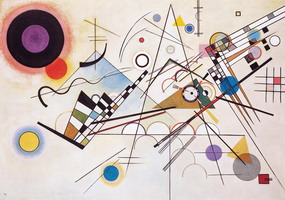 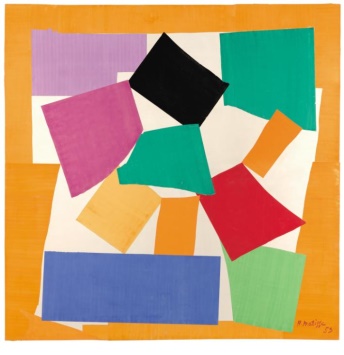 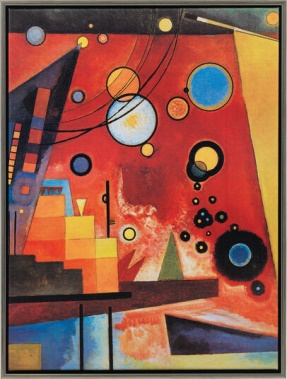 SMSC: Spiritual – experience wonder and awe at the achievements of these great works of art. They also experience great admiration and respect for their peers’ work when they see the level of achievement and progress. Moral – They incorporate mutual respect and the consideration for others’ work. Social – working cooperatively, having opportunities to give and receive peer feedback. Cultural – gain an appreciation of different art.Our EndpointSMSC: Spiritual – experience wonder and awe at the achievements of these great works of art. They also experience great admiration and respect for their peers’ work when they see the level of achievement and progress. Moral – They incorporate mutual respect and the consideration for others’ work. Social – working cooperatively, having opportunities to give and receive peer feedback. Cultural – gain an appreciation of different art.